                  Рекомендации родителям детей подготовительной  группы «А»                                                    Воспитатель: Быргазова И. В.Тема: Развитие логики и внимания.Цель: Обобщение и систематизация полученных ранее знаний воспитанниковОбучающие задачи:-Формировать навыки вычислительной деятельности;-упражнять детей в прямом счете до 20, и обратном счете в пределах 10;упражнять в установлении равенства между числами;-закреплять умение различать и правильно называть геометрические фигуры;- решать задачки в стихах;Развивающие задачи:-создать условия для развития логического  мышления, сообразительности, внимания;-развивать воображение, смекалку, зрительную память;- способствовать формированию мыслительных операций, развитию речи;Воспитательные задачи:  Воспитывать интерес к математическим знаниям;воспитывать умение понимать учебную задачу, выполнять ее самостоятельно, воспитывать навыки выполнения основных правил поведения детей на улице, дороге, с целью предупреждения детского дорожно – транспортного травматизма.Демонстрационный материал: цифры от 1 до20, геометрические фигуры –круг –зеленого цвета, квадрат красный, прямоугольник оранжевый.Раздаточный материал: задание на листе, карточки с числами.Рекомендую: Обучающие задачи:-Формировать навыки вычислительной деятельности;-упражнять детей в прямом счете до 20, и обратном счете в пределах 10;упражнять в установлении равенства между числами;-закреплять умение различать и правильно называть геометрические фигуры;- решать задачки в стихах;Развивающие задачи:-создать условия для развития логического  мышления, сообразительности, внимания;-развивать воображение, смекалку, зрительную память;- способствовать формированию мыслительных операций, развитию речи;Воспитательные задачи:  Воспитывать интерес к математическим знаниям;воспитывать умение понимать учебную задачу, выполнять ее самостоятельно, воспитывать навыки выполнения основных правил поведения детей на улице, дороге, с целью предупреждения детского дорожно – транспортного травматизма. Рекомендую:  выполнить следующие задания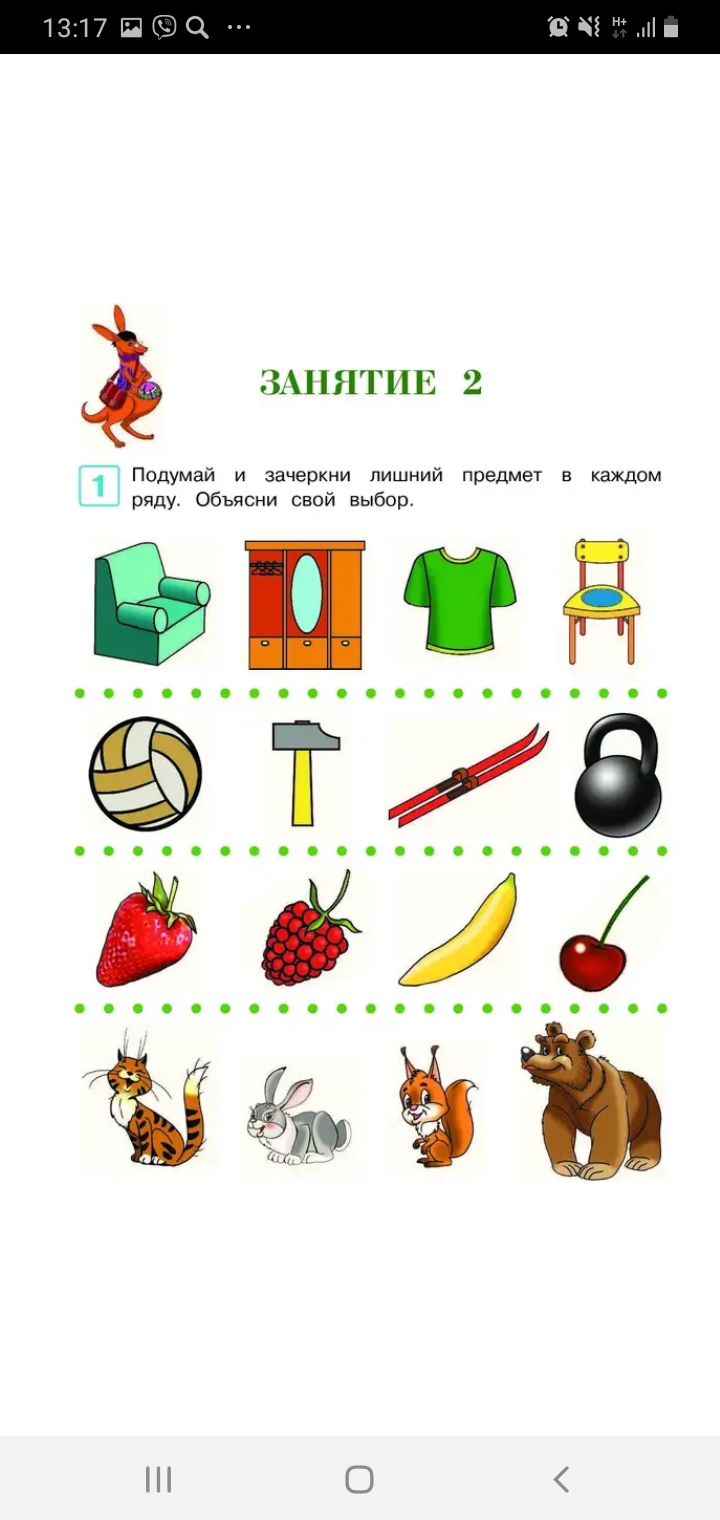 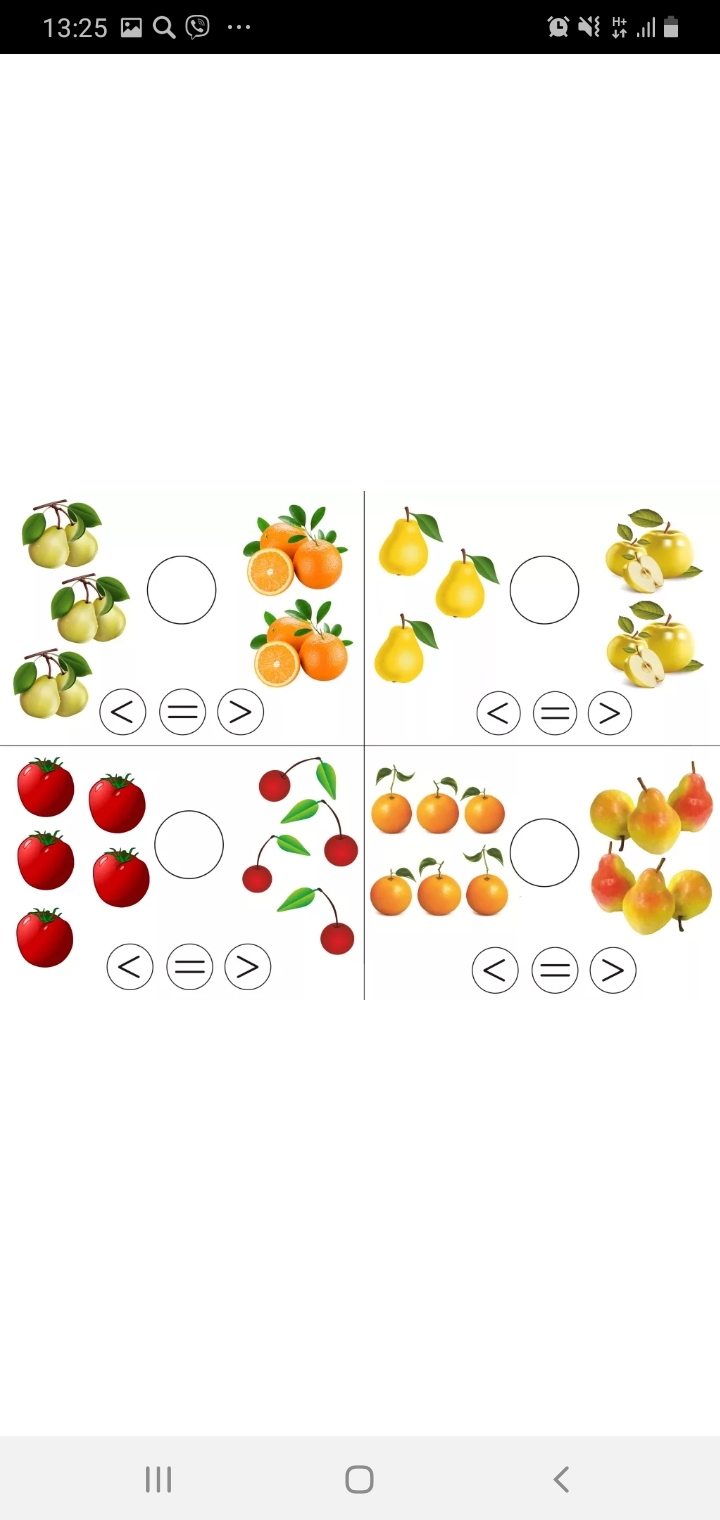 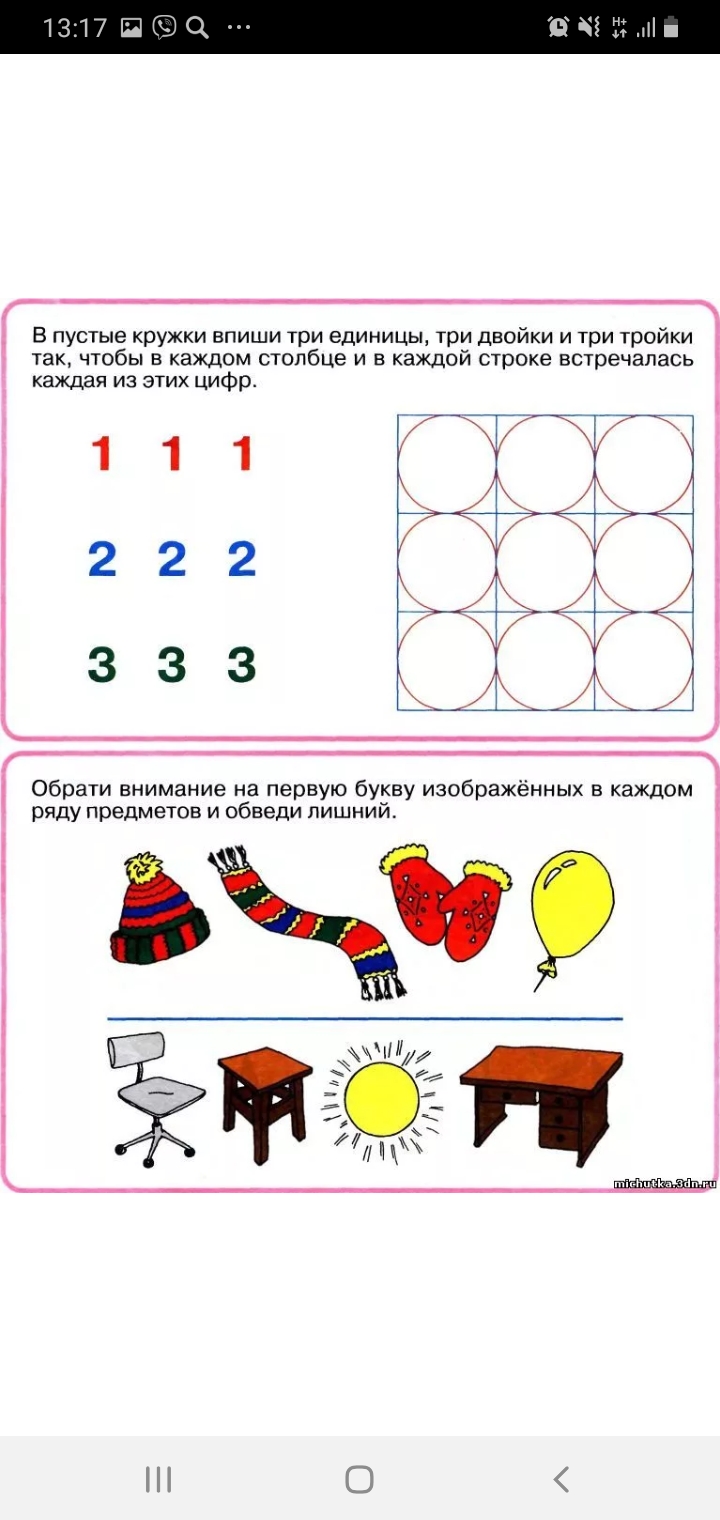 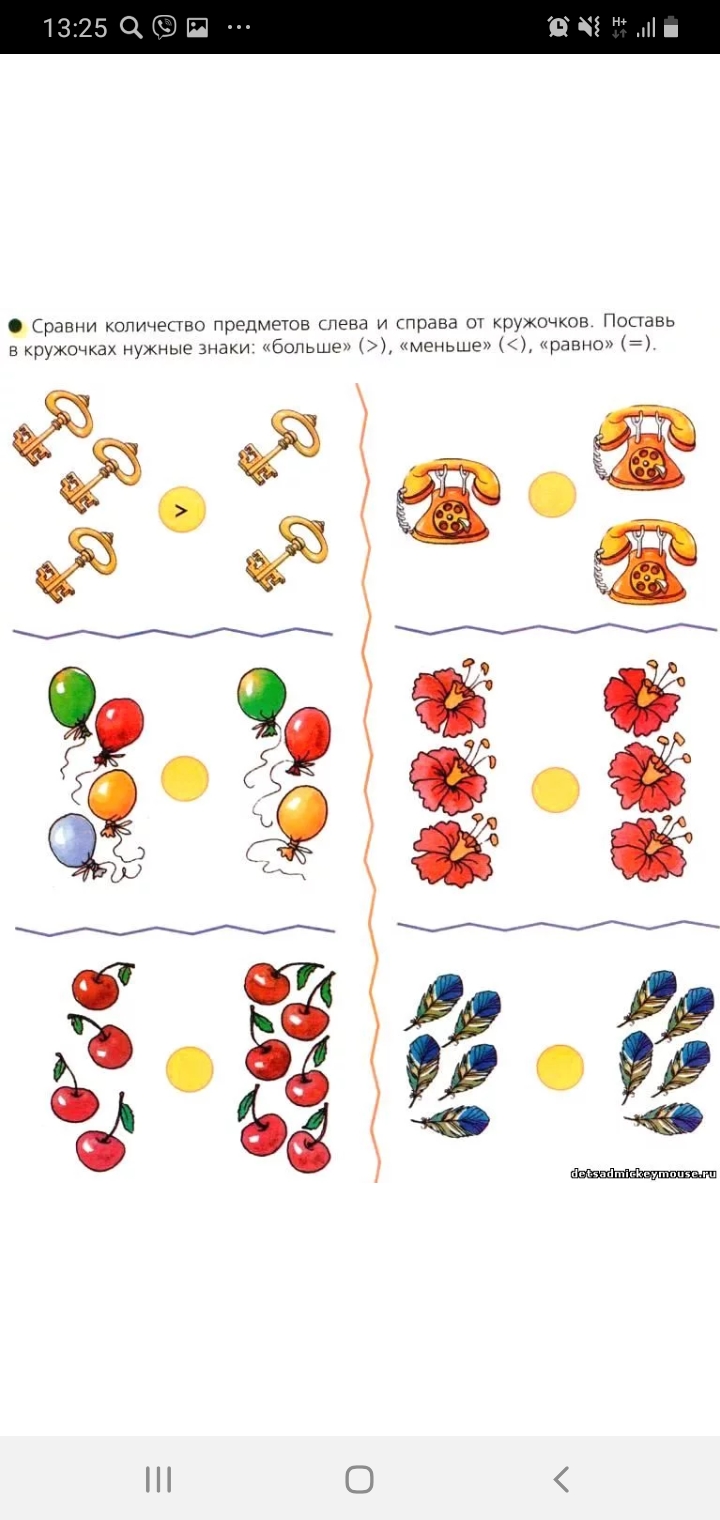 АппликацияТема: «Рыбки в аквариуме» Цель занятия: формировать умение вырезать на глаз силуэты простых по форме предметов, добиваться отчетливой формы.Задачи: развивать координацию движений руки и глаза, умение аккуратно работать с клеем и ножницами. Воспитывать интерес к аппликации. Развивать чувство композиции.Цель занятия: формировать умение вырезать на глаз силуэты простых по форме предметов, добиваться отчетливой формы.Задачи: развивать координацию движений руки и глаза, умение аккуратно работать с клеем и ножницами. Воспитывать интерес к аппликации. Развивать чувство композиции.                     Образец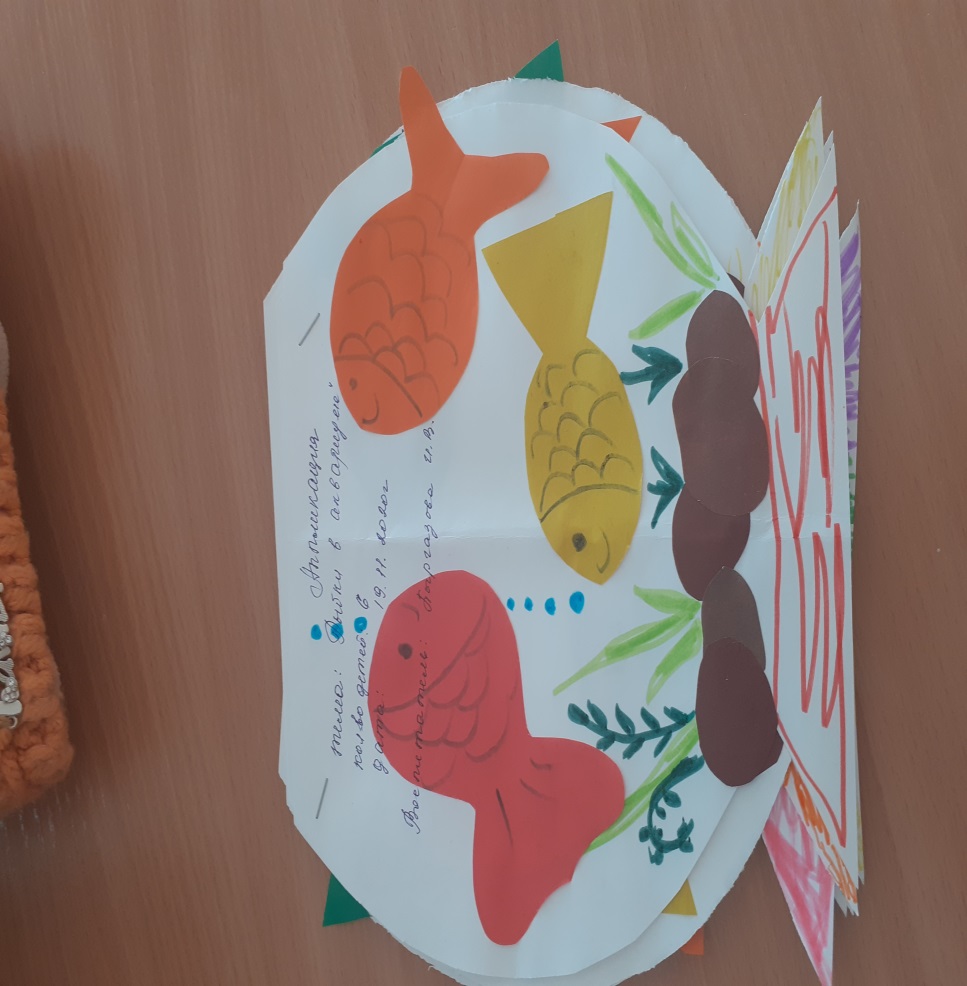 результат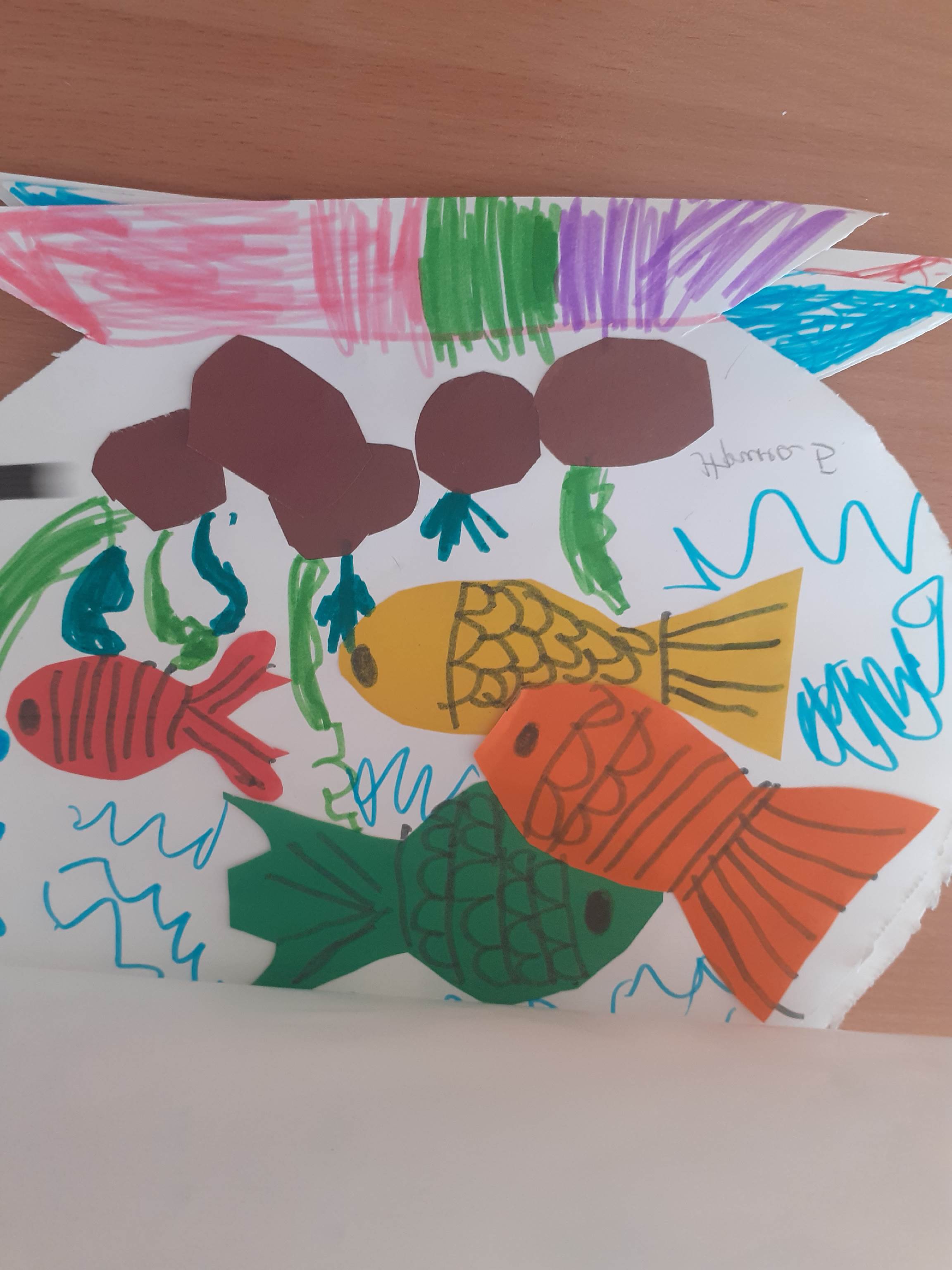 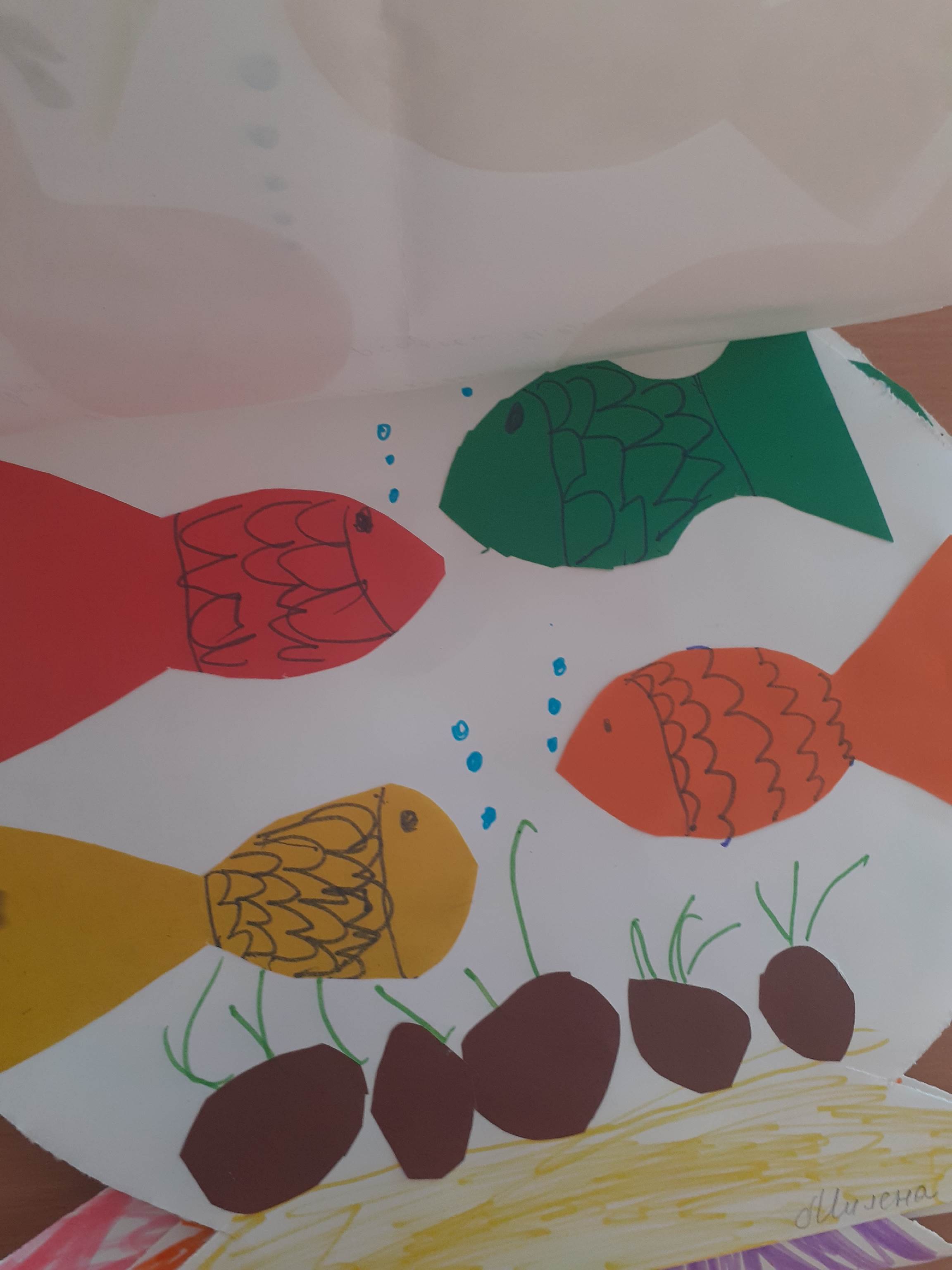 